櫻花台農4號（白鈴）品種簡介品種特性：櫻花台農4號（白鈴）為在台灣低海拔地區2月中、下旬開花的白色重瓣櫻花，樹型半直立，花蕾球形，花朵重瓣花，有雄蕊，雌蕊2枚，花瓣白色，平均花瓣數18片，花朵中等大小，平均花朵直徑2.9公分。栽培管理應注意事項：本品種冬季休眠所需低溫時數少，台灣中部以北皆適合種植，但冬季仍須一定低溫以滿足休眠生理所需，中部以南低海拔地區冬季低溫不足，亦有休眠不全，引起開花零落情形，不建議種植。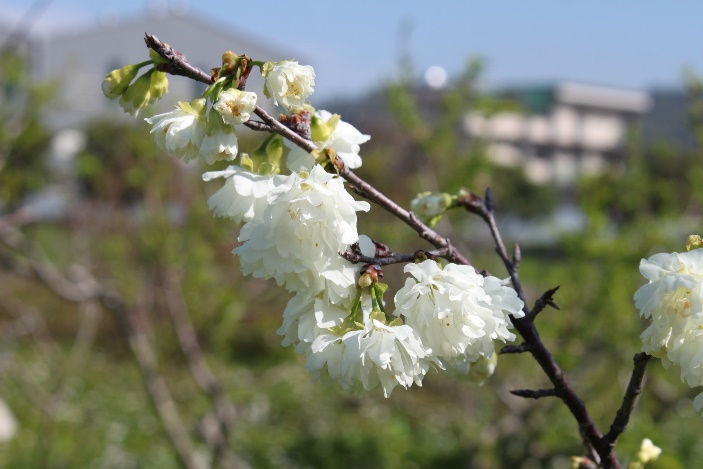 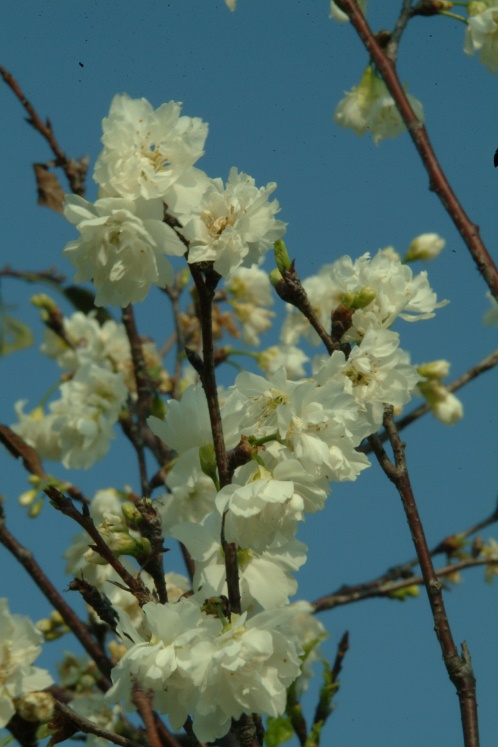 